Western Australia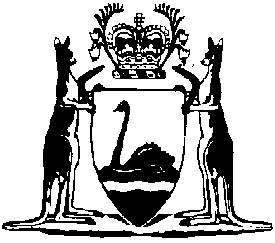 Bush Fires Act 1954Bush Fire Risk Treatment Amendment Standards (No. 2) 2023Western AustraliaBush Fire Risk Treatment Amendment Standards (No. 2) 2023Contents1.	Citation	12.	Commencement	13.	Standards amended	14.	Clause 4 amended	1Bush Fires Act 1954Bush Fire Risk Treatment Amendment Standards (No. 2) 2023Made by the FES Commissioner under section 35AA of the Act.1.	Citation		These standards are the Bush Fire Risk Treatment Amendment Standards (No. 2) 2023.2.	Commencement		These standards come into operation as follows —	(a)	clauses 1 and 2 — on the day on which these standards are published on the WA legislation website;	(b)	the rest of the standards — on the day on which the Aboriginal Heritage Legislation Amendment and Repeal Act 2023 section 3 comes into operation.3.	Standards amended		These standards amend the Bush Fire Risk Treatment Standards 2020.4.	Clause 4 amended		Delete clause 4(2)(h) and insert:	(h)	that is an Aboriginal site as defined in the Aboriginal Heritage Act 1972 section 4; orD. KLEMM, Fire and Emergency Services Commissioner